Додаток № 4 до тендерної документації«Послуги з організації та проведення медичних оглядів працівників закладів дошкільної освіти та загальноосвітніх шкіл» за кодом за ДК 021:2015 - 85110000-3 Послуги лікувальних закладів та супутні послуги»  ФОРМА «ТЕНДЕРНА ПРОПОЗИЦІЯ»(форма, яка подається учасником платником ПДВ)Ми, (назва Учасника), надаємо свою цінову пропозицію щодо участі у торгах на закупівлю за предметом: _________________________ згідно з вимогами Замовника.Вивчивши документацію закупівлі (необхідні технічні, якісні та кількісні характеристики до предмета закупівлі, та інші вимоги Замовника), на виконання зазначеного вище, ми маємо можливість та погоджуємося виконати вимоги Замовника та Договору на умовах, зазначених у ціновій  пропозиції за наступними цінами: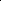 У разі визначення нас переможцем та прийняття рішення про намір укласти договір про закупівлю, ми візьмемо на себе зобов'язання виконати всі умови, передбачені договором.2. Ми погоджуємося з умовами, що Замовник може відхилити нашу чи всі цінові пропозиції торгів згідно з умовами цієї тендерної документації, та розуміємо, що Замовник не обмежений у прийнятті будь-якої іншої цінової пропозиції з більш вигідними для нього умовами.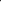 Якщо нас буде визначено переможцем торгів, ми беремо на себе зобов'язання підписати договір із Замовником протягом строку дії цінової пропозиції, не пізніше ніж через 15 днів з дня прийняття рішення про намір укласти договір про закупівлю. Цим підписом засвідчуємо свою безумовну згоду з усіма положеннями тендерної документації, у тому числі умовами проєкту договору та погоджуємося на виконання всіх умов та вимог, передбачених цією документацією.У складі пропозиції Учасник надає ціну товару (робіт, послуг), з урахуванням податків і зборів, що сплачуються або мають бути сплачені, усіх інших витрат, та з урахуванням вартості послуг з розподілу і передачі електричної енергії.Факт подання цінової пропозиції учасником вважається безумовною згодою на обробку поданих персональних даних. Відповідальність за неправомірну передачу замовнику персональних даних, несе виключно учасник процедури закупівлі, що подав цінову пропозицію.Посада, прізвище, ініціали, підпис уповноваженої особи Учасника, завірені печаткою (за наявності). ____________________________________________(форма, яка подається учасником НЕ платником ПДВ)«Послуги з організації та проведення медичних оглядів працівників закладів дошкільної освіти та загальноосвітніх шкіл» за кодом за ДК 021:2015 - 85110000-3 Послуги лікувальних закладів та супутні послуги»  ФОРМА «ТЕНДЕРНА ПРОПОЗИЦІЯ»Ми, (назва Учасника), надаємо свою цінову пропозицію щодо участі у торгах на закупівлю за предметом ________________________________згідно з вимогами Замовника.Вивчивши документацію закупівлі (необхідні технічні, якісні та кількісні характеристики до предмета закупівлі, та інші вимоги Замовника), на виконання зазначеного вище, ми маємо можливість та погоджуємося виконати вимоги Замовника та Договору на умовах, зазначених у ціновій  пропозиції за наступними цінами:У разі визначення нас переможцем та прийняття рішення про намір укласти договір про закупівлю, ми візьмемо на себе зобов'язання виконати всі умови, передбачені договором.2. Ми погоджуємося з умовами, що Замовник може відхилити нашу чи всі цінові  пропозиції торгів згідно з умовами цієї тендерної документації, та розуміємо, що Замовник не обмежений у прийнятті будь-якої іншої цінової пропозиції з більш вигідними для нього умовами.Якщо нас буде визначено переможцем торгів, ми беремо на себе зобов'язання підписати договір із Замовником протягом строку дії цінової пропозиції, не пізніше ніж через 15 днів з дня прийняття рішення про намір укласти договір про закупівлю. Цим підписом засвідчуємо свою безумовну згоду з усіма положеннями тендерної документації, у тому числі умовами проєкту договору та погоджуємося на виконання всіх умов та вимог, передбачених цією документацією.У складі пропозиції Учасник надає ціну товару (робіт, послуг), з урахуванням податків і зборів, що сплачуються або мають бути сплачені, усіх інших витрат, та з урахуванням вартості послуг з розподілу і передачі електричної енергії.Факт подання цінової пропозиції учасником вважається безумовною згодою на обробку поданих персональних даних. Відповідальність за неправомірну передачу замовнику персональних даних, несе виключно учасник процедури закупівлі, що подав цінову пропозицію.Посада, прізвище, ініціали, підпис уповноваженої особи Учасника, завірені печаткою (за наявності)  ____________________________________________№ з/пНайменуванняпослугОдиниця виміруКількість.Ціна за одну послугу  з ПДВ, грн.Ціна за одну послугу  з ПДВ, грн.Загальна вартість грн.1Послуги з проведення медичних оглядів працівників закладів освіти та дошкільної освіти (первинний огляд)послуга1402Послуги з проведення медичних оглядів працівників закладів освіти та дошкільної освіти (повторний огляд)послуга111Загальна вартість, грн. з ПДВ:Загальна вартість, грн. з ПДВ:Загальна вартість, грн. з ПДВ:Загальна вартість, грн. з ПДВ:Загальна вартість, грн. з ПДВ:ПДВ, грн.:ПДВ, грн.:ПДВ, грн.:ПДВ, грн.:ПДВ, грн.:Загальна вартість, грн. без ПДВ:Загальна вартість, грн. без ПДВ:Загальна вартість, грн. без ПДВ:Загальна вартість, грн. без ПДВ:Загальна вартість, грн. без ПДВ:№ з/пНайменуванняпослугОдиниця виміруКількість.Ціна за одну послугу  без ПДВ, грн.Ціна за одну послугу  без ПДВ, грн.Загальна вартість грн.1Послуги з проведення медичних оглядів працівників закладів освіти та дошкільної освіти (первинний огляд)послуга1402Послуги з проведення медичних оглядів працівників закладів освіти та дошкільної освіти (повторний огляд)послуга111Загальна вартість, грн. без ПДВ:Загальна вартість, грн. без ПДВ:Загальна вартість, грн. без ПДВ:Загальна вартість, грн. без ПДВ:Загальна вартість, грн. без ПДВ: